Perimeter of 2D ShapesFind the perimeter of each of these 2D shapes.(a) 		(b) 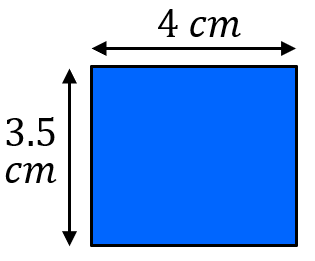 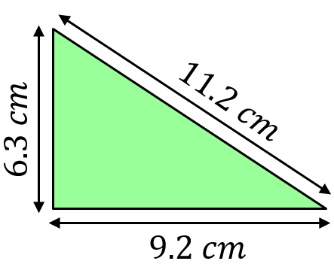  (c) 	(d) 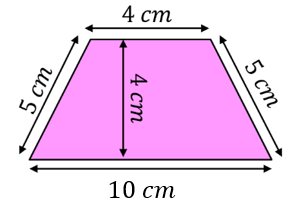 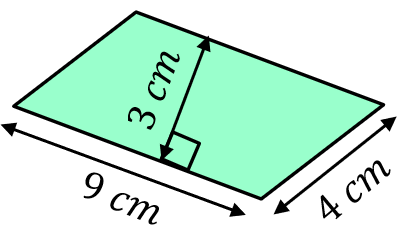 (e) 		(f) 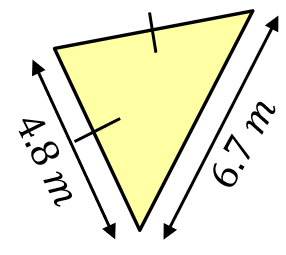 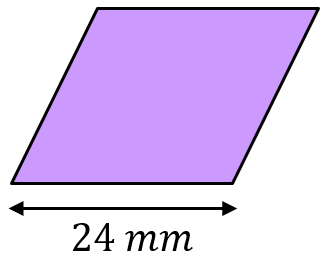 Find the perimeter of each of these 2D shapes.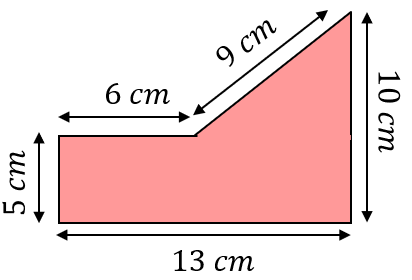 (a)			(b)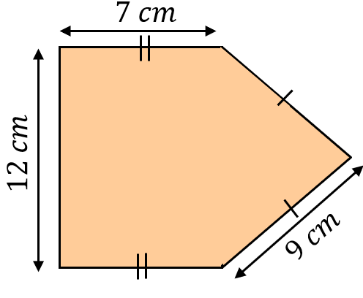 (c)			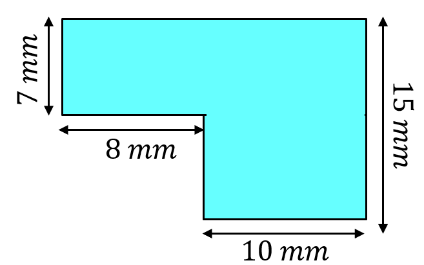 The perimeter of the shape is . Find the missing length .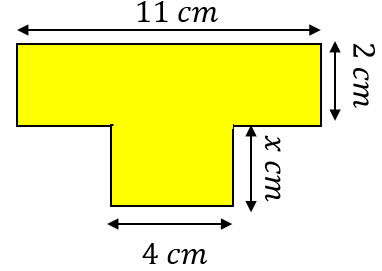 Perimeter of 2D ShapesFind the perimeter of each of these 2D shapes.(a) 		(b) (c) 	(d) (e) 		(f) Find the perimeter of each of these 2D shapes.(a)			(b)(c)			The perimeter of the shape is . Find the missing length .